УКРАЇНАПОЧАЇВСЬКА  МІСЬКА  РАДАВИКОНАВЧИЙ КОМІТЕТРІШЕННЯВід «  » січня 2020 року						ПРОЕКТПро розробку проекту« Програми оборонної, мобілізаційної, агітаційної роботи та призову на строковувійськову службу, військову службу запризовом осіб офіцерського складу, військову службу за контрактом та реалізаціїзаходів мобілізаційної підготовки і оповіщення на 2021-2022 роки».	Відповідно до вимог Закону України « Про мобілізаційну підготовку та мобілізацію», керуючись Порядком розроблення та виконання місцевих цільових програм, затвердженого рішенням сесії Почаївської міської ради № 792 від 12.04.2017 року, розпорядженням міського голови №    від «  » січня 2021 року та відповідно до п.1 ст.27 Закону України «Про місцеве самоврядування в Україні», виконавчий комітет Почаївської міської ради ВИРІШИВ:Надати дозвіл на розробку проекту Програми оборонної, мобілізаційної, агітаційної роботи та призову на строкову військову службу, військову службу за призовом осіб офіцерського складу, військову службу за контрактом та реалізації заходів мобілізаційної підготовки і оповіщення на 2021-2022 роки».	2.	Визначити:2.1. розробником програми – відділ управління проектами та програмами соціально-економічного розвитку Почаївської міської ради;2.2. відповідальним виконавцем – Почаївську міську раду.	3.	Підготовлений проект програми подати на затвердження на сесію Почаївської  міської ради.	4.	Контроль за виконанням даного рішення покласти на постійну комісію з питань  фінансів, бюджету, планування соціально-економічного розвитку, інвестицій та міжнародного співробітництва.Коношевська М.В.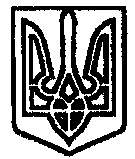 